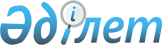 Об утверждении Правил благоустройства территорий Каргалинского района
					
			С истёкшим сроком
			
			
		
					Решение Каргалинского районного маслихата Актюбинской области от 22 июля 2009 года N 150. Зарегистрировано Управлением юстиции Каргалинского района Актюбинской области 02 сентября 2009 года за N 3-6-86. Утратило силу в связи с истечением срока применения - (письмо маслихата Каргалинского района Актюбинской области от 4 мая 2012 года № 03-14/68).
      Сноска. Утратило силу в связи с истечением срока применения - (письмо маслихата Каргалинского района Актюбинской области от 04.05.2012 № 03-14/68).
      В соответствии со статьями 6, 7 Закона Республики Казахстан "О местном государственном управлении и самоуправлении в Республике Казахстан" от 23 января 2001 года № 148, статьями 3, 387 Кодекса Республики Казахстан "Об административных правонарушениях" от 30 января 2001 года № 155, в целях реализации приказа Министерства здравоохранения Республики Казахстан от 24 марта 2005 года № 137 "Об утверждении санитарно-эпидемиологических правил и норм по коммунальной гигиене", постановления акимата района "О правилах благоустройства на территории Каргалинского района" от 10 июля 2009 года № 139 районный маслихат РЕШАЕТ:
      1. Утвердить Правила благоустройства территорий Каргалинского района.
      2. Рекомендовать акимам сельских округов, руководителям учреждений "Правила благоустройства территорий Каргалинского района" принять к руководству.
      3. Настоящее решение вводится в действие по истечении десяти календарных дней после первого офицального опубликования. ПРАВИЛА
благоустройства территорий Каргалинского района
1.Общие правила
      1. Настоящие правила благоустройства на территории Каргалинского района разработаны в соответствии со статьями 3, 387Административного Кодекса Республики Казахстан, статьями 6, 7 Закона Республики Казахстан от 23 января 2001 года № 148 "О местном государственном управлении и самоуправлении в Республике Казахстан" и Приказа и.о. Министра здравоохранения Республики Казахстан от 23 марта 2005 года № 137 "Об утверждении санитарно-эпидемиологических правил и норм по коммунальной гигиене".
      Правила регулируют отношение физических и юридических лиц в сфере благоустройства, санитарной очистки, организаций уборки, обеспечение чистоты территории, содержания и защиты объектов населенных пунктов Каргалинского района.
      Координацию и организацию деятельности по благоустройству, санитарной очистки, организации уборки и обеспечения чистоты на территории Каргалинского района осуществляют уполномоченные органы управления, руководители учреждений, общественные организаций и предприятия, балансосодержатели, владельцы и арендаторы земельных участков. 2.Основные понятия и определения, используемые в настоящих Правилах
      2. Благоустройства района – комплекс работ и мероприятий, направленных на создание благоприятных, здоровых и культурных условий жизни и досуга населения на территории района, включающих в себя работы по строительству и ремонту объектов благоустройства малых архитектурных форм, надлежащему санитарному содержанию территорий, освещению, озеленению, наружной рекламы, создание внешнего облика населенных пунктов района.
      3. Инфраструктура населенных пунктов – совокупность объектов различного назначения, расположенных на территории района, коммуникаций и сетей инженерного и коммунального обеспечения, создающих нормальные условия для жизнедеятельности людей.
      4. Договор на вывоз твердых бытовых отходов и крупногабаритного мусор, письменное соглашение, имеющее юридическую силу, заключенное между заказчиком и частным предпринимателем на вывоз твердых бытовых отходов и крупногабаритного мусора.
      5. Закрепленная территория – участок земли, закрепленный для уборки и содержания в границах определенных настоящими Правилами.
      Объектами закрепленными в черте населенных пунктов являются:
      1) территория со стороны улиц населенных пунктов от границ отведенных участков, ограниченная краем проезжей части для улиц с неусовершенствованным покрытием;
      2) участки внутри квартальных территории 
      3) внутридворовые территории – земли, используемые для установки малых архитектурных форм, детских, бельевых, контейнерных площадок, парковок автотранспорта, декоративных сооружении, проездов к дому, заездов во двор (при наличии в одном дворе нескольких землепользователей границы закрепленных территорий определяются пропорционально границам используемых территорий, либо по согласованию сторон); территория, временно используемая для хранения, складирования и других целей по разрешению уполномоченных органов; прилегающая территория; территория охранных зон надземных тепловых сетей.
      6. Населенный пункт – застроенная территория.
      Субъектами закрепления территорий могут быть как физические, так и юридические лица;
      1) кооперативы собственников квартир (далее КСК),управляющие кондоминиумов, домоуправы, собственники зданий и сооружений;
      2) лица, земли которым переданы во временное или постоянное землепользование.
      7. Здание – искусственное строение, состоящие из несущих и ограждающих конструкций, образующих обязательный наземный замкнутый объем в зависимости от функционального назначения, используемое для проживания или пребывания людей, выполнения производственных процессов, а также размещения и хранения материальных ценностей. Здание может иметь подземную часть.
      8. Землепользователь – юридическое или физическое лицо, использующее земельные участки в черте населенных пунктов района, независимо от цели и форм собственности (предприятия, организаций, коммерческие структуры, предприниматели, владельцы домов частного сектора, кооперативы собственников квартир и другие).
      9. Земли общего пользования – земли, которые не могут быть переданы в частную собственность (скверы, парки, дороги, тротуары и т.д.);
      10.Категория улиц- классификация магистралей, улиц проездов, в зависимости от интенсивности движения транспорта и особенностей, предъявляемых к их эксплуатации и содержанию.
      11. Контейнер - стандартная емкость для сбора твердых бытовых отходов.
      12.крупногабаритный мусор - отходы потребления и хозяйственной деятельности (бытовая техника, мебель и др.), утратившие свои потребительские свойства.
      13. Малые архитектурные формы- сравнительно небольшие по объему объекты, как декоративного характера, так и практического использования:
      1) декоративные сооружения, скульптуры, фонтаны, стелы, барельефы, вазы для цветов, флагштоки и т.д.;
      2) сооружения практического использования – беседки, павильоны, киоски, торговые тележки, аттракционы, скамьи, ограды, заборы, урны, таблички улиц, домов, опорные столбы, фонари уличного освещения и т.п.
      14. Места общего пользования- зоны отдыха парки, пляжи, скверы, площади, остановочные площадки транспорта и т.п.
      15.Несанкционированная свалка- самовольный (несанкционированный) сброс (размещения) или складирования твердых бытовых отходов и крупногабаритного мусора, отходов производства и строительства, другого мусора, снега, льда, образованного в процессе деятельности юридических или физических лиц.
      16.Отведенная территория - участок земли, переданный землепользователю (предприятию, учреждению, частному лицу и т.п.) во владение или для использования в соответствии с решениями уполномоченных органов на правах, предусмотренных законодательством Республики Казахстан для размещения принадлежащих ему объектов.
      17.Отходы производства и потребления (далее отходы) – остатки сырья, материалов, полуфабрикатов, иных изделий или продуктов, которые образовались в процессе производства или потребления, а так же товары (продукция), утратившие свои потребительские свойства.
      18. Очистка территории – комплекс мероприятии, целью которых являются сбор, удаление и обезвреживание отбросов (отходов), образующихся в населенном пункте в результате жизнедеятельности населения.
      19. Прилегающая территория - территория определенная санитарными нормами, по периметру примыкающая к границам здания, сооружения, ограждения, строительной площадки, к объектам торговли, рекламы и иным объектам, находящимся в собственности, владении, аренде.
      20. Проезжая часть, проезд – элемент дороги, обеспечивающий подъезд транспортных средств к жилым и общественным зданиям, учреждениям, предприятиям и прочим объектам населенных пунктов.
      21. Сбор и вывоз твердых бытовых отходов и крупногабаритного мусора – комплекс мероприятий, связанный с вывозкой твердых бытовых отходов из контейнеров в спецавтотранспорт, очисткой контейнеров, зачисткой контейнерных площадок и подъездов к ним от просыпавшегося мусора, и транспортировка их с мест сбора мусора к объекту утилизации.
      22. Содержание дорог – комплекс работ, в результате которых поддерживается транспортно-эксплуатационное состояние дорог, дорожных сооружений, отвечающих требованиям правил пользования автомобильными дорогами.
      23. Сооружение – искусственно созданный объемный, плоскостной или линейный объект (наземный, надводный и (или) подземный, подводный), имеющий естественные или искусственные пространственные границы и предназначенный для выполнения производственных процессов. Размещения и хранения материальных ценностей или временного пребывания (перемещения) людей, грузов, а так же размещения (прокладки, проводки) оборудования или коммуникаций. Сооружение также может иметь художественно - эстетическое, декоративно прикладное либо мемориальное назначение.
      24. Тротуар-элемент дороги, предназначенный для движения пешеходов, примыкающий к проезжей части или отдельный от нее газоном. 3.Порядок уборки территории населенных пунктов района
      25. Определение границ уборки территорий между пользователями земельных участков осуществляется в соответствии с закрепленными за юридическими и физическими лицами территориями на основе настоящих Правил.
      По уличной дорожной сети, площадями, общественным местам (зоны отдыха общего пользования, парки, скверы)- уполномоченные органы управления, руководители учреждений, общественные организации и предприятия, балансосодержатели, владельцы и арендаторы земельных участков.
      26. Уборочные работы производятся в соответствии с требованиями настоящих Правил.
      27.Уборка и содержание мест общего пользования включают в себя следующие виды работ:
      1) уборка и вывоз мелкого и бытового мусора;
      2) уборка и вывоз крупногабаритного мусора и отходов;
      3) подметание;
      4) ремонт и окраска ограждений и малых архитектурных форм. 3.1 Уборка проезжей части
      28. Уборку и содержание проезжей части улиц по всей ширине, площадей, дорог и проездов дорожной сети, парковочных карманов, остановочно-разворотных площадок, а так же набережных, мостов, путепроводов осуществляют уполномоченные органы управления, руководители учреждений, общественные организации и предприятия, балансосодержатели, владельцы и арендаторы земельных участков.
      29. Проезжая часть дорог полностью очищается от всякого вида загрязнений, а обочины дорог от крупногабаритного и другого мусора. 3.2 Уборка тротуаров
      30. Уборка тротуаров, расположенных вдоль улиц и проездов или отдельных от проезжей части газонами, и не имеющих непосредственных выходов из подъездов жилых зданий, дворовых территорий, учреждений, предприятий, объектов торговли и обслуживания, а также тротуаров, прилегающих к ограждениям набережных осуществляют уполномоченные органы управления, руководители учреждений, общественные организации и предприятия, балансосодержатели, владельцы и арендаторы земельных участков.
      31. Уборка тротуаров, находящихся на мостах, путепроводах, а так же технических тротуаров (подходов), примыкающих к инженерным сооружениям и лестничным сходам, производиться предприятиями – владельцами данных инженерных сооружений.
      32. По остальным тротуарам, расположенным вдоль улиц и проездов, уборку осуществляют уполномоченные органы управления, руководители учреждений, общественные организации и предприятия, балансосодержатели, владельцы и арендаторы земельных участков.
      33. Тротуары полностью очищаются от грунотово-песчаных заносов и различного мусора. 3.3 уборка прочих территории населенных пунктов
      34. Уборку и содержание в чистоте прилегающих, в соответствии с санитарными нормами территории, подъездов к ним от улиц производят юридические и физические лица, в собственности и пользовании которых находятся строения, расположенные на отведенных территориях, самостоятельно.
      35. Уборку территорий вокруг столбов и опор установок наружного освещения и контактной сети, расположенных на тротуарах, производятся юридическими и физическими лицами, в собственности пользовании которых находятся строения.
      36. Уборку территорий, прилегающих к трансформаторным или распределительным подстанциям, другим инженерным сооружениям, работающим в автоматическом режиме (без обслуживающего персонала), а также к опорам линий электропередач, производят владельцы данных объектов. Уборка и содержание территорий охранных зон под надземными трубопроводами производятся собственниками сетей.
      37. Уборку и мест временной уличной торговли, территорий, прилегающих к объектам торговли (рынки, торговые павильоны, киоски и т.д.), до проезжей части улиц производят владельцы объектов торговли. Не допускается складирование тары на прилегающих газонах, крышах торговых палаток, и других объектах торговли.
      38. Уборку и содержание территорий после сноса строений производят землепользователи либо заказчики, которым отведена данная территория, либо согласно договору подрядные предприятия, выполняющие работу по сносу строений.
      39. Уборка и содержание не используемых и не отведенных территорий, а также территорий, не закрепленных за юридическими и физическими лицами и не прилегающих к зданиям, сооружениям и иным объектам, осуществляют уполномоченные органы управления, руководители учреждений, общественные организации и предприятия.
      40. При возникновении подтоплений, вызванных сбросом воды (откачка воды из котлов, аварийных ситуаций на инженерных сетях) и земельных наносов, очистка загрязненной территории осуществляется организациями, допустившим нарушения.
      41. Вывоз скола асфальта при проведении дорожно-ремонтных работ производится организациями, производящими работы:- в течений суток.
      42. Во избежание засорения водосточной сети не допускается сброс смета и бытового мусора в восточные коллекторы. Очистку водосточного коллектора проводят юридические и физические лица, являющиеся собственниками строения, которые расположены на прилегающих территориях к водосточному коллектору, самостоятельно. 3.4 Особенности уборки территории населенных пунктов в осенне-зимний период
      43. Период осенне-зимний уборки устанавливается с 15 октября по 15 ноября.
      44. При уборке дорог в парках, скверах и других зеленых зонах допускается складирование снега, не содержащего химических реагентов, на заранее подготовленные для этих целей площадки при условии сохранности зеленных насаждений и обеспечения оттока талых вод.
      45. В зимний период дорожки, садовые скамейки, урны, прочие элементы и малые архитектурные формы, а также пространство перед ними и с боков, подходы к ним очищаются от снега и наледи.
      46. Наледь на тротуарах и проезжей части дорог, образовавшихся в результате аварий на инженерных сетях, скалывается, убирается предприятиями - владельцами сетей. Сколотый лед вывозится в установленные места.
      47.Вывоз снега с улиц и проездов осуществляется на специально подготовленные и согласованные в установленном порядке места. После снеготаяния, данная территория очищается от мусора предприятиями, организациями, коммерческими структурами, предпринимателями, владельцами домов частного сектора, кооперативами собственников квартир и другие.
      48. Тротуары и лестничные сходы мостов очищаются на всю ширину до покрытия от свежевыпавшего и уплотненного снега (снежно-ледяных образований),в период интенсивного снегопада обрабатываются противогололедными материалами.
      49. Дворовые территории и проезды по возможности очищаются от снега и наледи до асфальта. При возникновении наледи (гололеда) производится обработка мелким песком.
      50. Снег, счищаемый с дворовых территорий и внутриквартальных проездов, допускается складировать на территориях дворов в местах, не препятствующих свободному проезду автотранспорта и движению пешеходов.
      51. При складировании снега на внутридворовых территориях предусматривается отвод талых вод.
      52. В зимнее время владельцами и арендаторами зданий организуется своевременная очистка кровель от снега наледи и сосулек. При этом на пешеходных зонах предварительно устанавливаются специальные ограждения. Очистка крыш зданий от снега, наледообразований со сбросом его на тротуары допускается только в светлое время суток с поверхности ската кровли, обращенной в сторону улиц. Сброс снега с остальных скатов кровли, а также плоских кровель производится на внутренние дворовые территории. Перед сбросом снега производятся охранные мероприятия, обеспечивающие безопасность движения пешеходов. Сброшенный с кровель зданий снег и ледяные сосульки немедленно убираются к краю проезжей части и размещаются для последующего вывоза предприятиями, организациями, коммерческими структурами, предпринимателями, владельцами домов частного сектора, кооперативами собственников квартир и другие.
      53. Не допускается сброс снега, льда мусора в воронки водосточных труб. 3.5 Особенности уборки территории населенных пунктов в весенне-летний период
      54. Период весенне-летней уборки устанавливается с 15 апреля по 15 октября. Весенне-летняя уборка предусматривает мойку, поливку и подметание проезжей части улиц, тротуаров, площадей.
      55. При проведении уборки проезжая часть, тротуары, обочины полностью очищаются от всякого рода загрязнений, мелкого различного мусора, от грунтовых наносов и крупногабаритного мусора.
      56.Подметание дворовых территорий, внутридворовых проездов и тротуаров от мелкого бытового мусора, пыли, их мойка осуществляется собственниками строений находящегося на соответствующей территории. 4. Обеспечение чистоты и порядка
      57. Юридические и физические лица обеспечивают и поддерживают чистоту и порядок, очищают от мусора прилегающие, в соответствии с санитарными нормами территории, тротуары, пешеходные дорожки, газоны, кюветы, вывозят мусор по мере проведения работ по уборке в определенные для этого места.
      58. Председателями территориальных комитетов, домоуправами, управляющие кондоминиумами и собственники зданий и сооружений организуют уборку внутриквартальных и дворовых территорий, проезжей части улиц, тротуаров, пешеходных дорожек, детских площадок и малых архитектурных сооружений.
      59. Граждане, проживающие в индивидуальном частном жилом фонде, самостоятельно организуют очистку прилегающей территории.
      60. Владельцы капитальных и временных объектов производят уборку прилегающей территории самостоятельно.
      61. На территории района в соответствии с санитарными нормами, не допускается сброс бытового и строительного мусора, отходов производства, тары, спила деревьев, листвы, снега, а также сжигание мусора, разведения костров, включая внутренние территории физических и юридических лиц.
      62. Мойка, очистка и ремонт транспортных средств внутри жилых кварталов и на землях общего пользования, у водоразборных колонок, в местах массового отдыха людей, у подъездов жилых домов не допускается.
      63. При перевозке грунта, сыпучих строительных материалов и мусора, иных предметов, создающих опасность для движения и замусоривающих проезжую часть.
      64. Не допускается выбрасывание на проезжую часть мусора, иных предметов, создающих опасность для движения и замусоривающих проезжую часть.
      65. Мусор, образовавшийся после выгула домашних животных и местах общего пользования, а также в подъездах и т.д. немедленно убирается владельцами животных. 5. Сброс временное хранение, вывоз и утилизация отходов на территориях населенных пунктов района
      66. Вывоз твердых бытовых отходов и крупногабаритного мусора (отходов, строительного мусора) производится в отведенные для этого места частным предпринимателем по вывозу мусора на основании договора. Договоры на вывоз твердых бытовых и крупногабаритного мусора от жилого фонда заключают управляющие кондоминиумов, владельцы частных домовладений.
      67. На территории домовладений, в соответствий с санитарными нормами, выделяются специальные площадки для размещения контейнеров с удобными подъездами для транспорта. Для сбора твердых бытовых отходов следует применять металлические контейнеры.
      68. Временное складирование тары торговых организаций следует производить в специальных помещениях, в порядке исключения, на специально отведенных для этих целей дворовых площадках. Эти площадки огораживаются металлической сеткой.
      69. Юридическими и физическими лицами не допускается выбрасывание мусора на улицах и площадях, в парках и скверах, в иных общественных местах, выставление тары с мусором и бытовыми отходами на улицах, сжигание отходов в населенных пунктах, создание несанкционированных свалок, закапывания мусора в землю, загрязнений территории контейнерных площадок, помещение в контейнеры и складирование на площадках и прилегающих к ним территориях мусора, не относящийся к твердым бытовым отходам.
      70. Предприятиям, организациям, индивидуальным предпринимателям не разрешается пользоваться контейнерами, размещенным в жилом фонде без заключения договора с частным предпринимателем по вывозу мусора.
      71. Твердые бытовые отходы вывозятся мусороуборочным транспортом, жидкие отходы из не канализованных домовладений- ассенизационным вакуумным транспортом.
      72. Юридическим лицам, территории (отведенной, закрепленной, внутридворовой) которых находятся контейнерные площадки, необходимо соблюдать следующие требования:
      1) на контейнерных площадках, подходах и подъездных путях к ним необходимо иметь твердое покрытие;
      2) контейнерные площадки ограждаются сплошным ограждением, исключающим распространение мусора на прилегающей территории;
      3) обеспечение надлежащего санитарного содержания контейнерных площадок и прилегающих к ним территорий;
      4) своевременное заключение договоров на вывоз твердых бытовых отходов, крупногабаритного мусора, смета;
      5) обеспечение в зимнее время года – очистку от снега и наледи подходов и подъездов к контейнерным площадкам с целью создания нормальных условий для работы автотранспорта и пользования населением;
      6) производить своевременный ремонт и замену непригодных к дальнейшему использованию контейнеров;
      7) принимать меры по обеспечению регулярной мойки, дезинсекции против мух мусороприемных камер, площадок и ниш под сборники (контейнеры), а также сборников отходов.
      73. Размещение площадок по установке контейнеров для сбора мусора и отходов согласовывается с органами государственного санитарно-эпидемиологического надзора, кооперативами собственников квартир, а также коммунальными службами.
      74. Уборку мусора, просыпавшегося при выгрузке из контейнеров в мусоровоз, производят работниками организации, осуществляющей вывоз твердых бытовых отходов и крупногабаритного мусора.
      75. Утилизация твердых бытовых отходов производиться на полигоне твердо-бытовых отходов населенных пунктах района.
      76. Устройство и содержание полигона твердых бытовых отходов осуществляются с санитарно- эпидемиологическими требованиями.
      77. Лица, по вине которых возникли несанкционированные свалки, поджоги отходов, привлекаются к административной ответственности в соответствии с Законодательством Республики Казахстан. В случае невозможности установления граждан, ответственных за не санкционирование свалки, удаление отходов и рекультивация мест несанкционированных свалок производятся за счет средств владельцев или арендаторов данных территорий.
      78. На автостанций, рынках, в парках, зонах отдыха, на площадях, в учреждениях образования, здравоохранения и других местах массового посещения людей, на улицах, остановках общественного пассажирского транспорта, у входа в торговые и иные объекты должны быть установлены урны для мусора. У входов в торговые объекты устанавливают по две урны. 
      79. Установка, очистка и обслуживание урн производятся физическими и юридическими людьми во владении или пользовании которых находятся строение и прилегающая к ним территория. Очистка урн производится по мере их заполнения. Урны один раз в день промываются. Дезинфицируются, и окрашиваются урны не реже двух раз в год.
      80. Урны, расположенные на остановках пассажирского транспорта, очищаются и дезинфицируются предприятиями, осуществляющими уборку остановок, а урны, установленные у торговых объектов, торговыми предприятиями. 6. Содержание малых архитектурных форм
      81. Территории жилой застройки, общественные зоны, скверы, улицы, парки, площадки для отдыха оборудуются малыми архитектурными формами-беседками, теневыми навесами, цветочницами, скамьями, урнами, фонтанами, устройствами для игр детей, отдыха для взрослого населения, газетными стендами, оградами, телефонными будками (навесами), павильонами для ожидания автотранспорта.
      82. Малые архитектурные формы могут быть стационарными и мобильными; их количество и размещение определяется проектами благоустройства территорий.
      83. Малые архитектурные формы для территорий общественной застройки, площадей, улиц, скверов и парков, набережных изготавливаются по индивидуальным проектам.
      84. Проектирование, изготовление и установка малых архитектурных форм при новом строительстве в границах застраиваемого участка осуществляются с заказчиком в соответствии с утвержденной проектно-сметной документацией.
      85. Конструктивные решения малых архитектурных форм обеспечивают их устойчивость и безопасность пользования.
      86. Юридические и физические лица – владельцы малых архитектурных форм за свой счет осуществляют их замену, ремонт и покраску. Ремонт и окраска малых архитектурных форм осуществляется в осенне-летний период.
      87. При наличии информаций о дорожно-транспортных происшествиях (ДТП), в результате которых произошло нарушение (повреждение) элементов внешнего благоустройства (ограждений, электрических опор, бордюрных камней и т.п.), данная информация передается отделом дорожной полиций Каргалинского района в акимат Каргалинского района, (по согласованию) в недельный срок с момента совершения ДТП для принятия соответствующих мер к восстановлению имущества за счет средств виновного ДТП. 7. Содержание строительных площадок и участков
      88. Строительная площадка ограждается по всему периметру сплошным ограждением, исключающим доступ посторонних лиц вынос загрязнений на прилегающею территорию;
      1) в местах массового прохода людей ограждение оборудуется сплошным защитным козырьком;
      2) ограждение изготавливается из металлических листов либо из железобетонных панелей, предназначенных для ограждений;
      3) со стройплощадки предусматривается минимальное количество выездов с выходом на второстепенные улицы с установкой ворот либо шлагбаума;
      4) у выездов устанавливаются информационные щиты.
      89. Территория строительной площадки необходимо содержать в чистоте и порядке. Для сбора строительного и бытового мусора устанавливаются контейнеры и организуются своевременный вывоз мусора;
      1) прилегающая к строительной площадке территорию также необходимо содержать в надлежащем состоянии и периодически убирать;
      2) предусматриваются меры по исключению выноса (ветром и пр.) за пределы стройплощадки строительных материалов, мусора (синтетические пленки, пологи, стружки, опилки, упаковочный материал и т.п.);
      3) исключается сбрасывание отходов и мусора с этажей объектов без применения закрытых лотков и бункеров накопителей;
      4) при необходимости обеспечиваются обустройством тротуаров, пешеходных галерей, настилов, перил, объездных и временных дорог и содержание их в исправном состоянии.
      90. Все материалы и грунт размещаются только в пределах ограждений территории, вынутый грунт (за исключением плодородного слоя необходимого для благоустройства и обеления территории), отходы сноса, мусор немедленно вывозятся на полигон твердых бытовых отходов или на другие участки по согласованию с уполномоченном органом коммунального хозяйства.
      91. Для организации своевременного вывоза бытового и строительного мусора, снега и льда на соответствующие полигоны, застройщик заключает договоры с частным предпринимателем по вывозу мусора, имеющими соответствующие разрешения на выполнения данных вид работ.
      92. После завершения строительства застройщик восстанавливает нарушенное благоустройство на прилегающей к стройплощадке территории, а также на территориях, использованных для временного проезда, прохода пешеходов, под временные сооружения, для складирования материалов, прокладки инженерных сетей и прочих нужд.
      93. При проведении строительных работ зеленые насаждения, подлежащие сносу, восстанавливаются за счет средств застройщика. Озеленение, проводимое застройщиками в соответствии с утвержденной проектной документацией на строительство, не может быть зачтено как проведение работ по компенсационному озеленению. 8. Порядок производства земляных и прочих работ, связанных с разрушением дорожных покрытий, тротуаров, газонов и других объектов, элементов хозяйства населенных пунктов, содержание инженерных сетей, сооружений и коммуникаций на территории района
      94. Все юридические и физические лица, производящие земляные и прочие работы, связанные с разрушением дорожных покрытий, тротуаров, газонов и других объектов, элементов хозяйства на территории населенных пунктов, получают разрешение на производство работ в соответствующих районных службах, определенные постановлением акимата Каргалинского района. Работы производятся в соответствии с требованиями порядка производства земляных и прочих работ, связанных с разрушение дорожных покрытий, тротуаров, газонов и других объектов, элементов хозяйства населенных пунктов.
      Ответственность за содержание законсервированного объекта строительства (долгостроя) возлагается на балансосодержатели (заказчика-застройщика).
      95. До начала производства работ по разрытию устанавливается дорожные знаки в соответствии с согласованной схемой, ограждается место производства работ, на ограждениях вывешиваются таблички с наименованием и номером телефона организации, производящей работы. Ограждение при производстве работ вблизи проезжей части должно обеспечивать видимость для водителей и пешеходов, в темное время суток, и обозначаться красными сигнальными фонарями. Ограждение должно быть сплошным и надежно предотвращать попадание посторонних на стройплощадку. На направлениях массовых пешеходных потоков через траншеи следует устраивать мостки.
      96. Организация, производящая вскрытые работы, восстанавливает нарушенные газоны, зеленые насаждения, асфальтовое покрытие в месте раскопа качественно и на всю ширину проезжей части или тротуара в месте раскопа.
      97. Восстановление асфальтобетонного покрытия производится сразу же после окончания работ и засыпки траншей.
      98. Проведение работ при строительстве, ремонте, реконструкции коммуникаций по просроченным ордерам признается самовольным проведением земляных работ.
      99. Крышки люков, колодцев, расположенных на проезжей части улиц и тротуаров, в случае их повреждения или разрушения немедленно ограждаются и в течении одного дня восстанавливаются организациями, в ведении которых находятся подземные коммуникации. 9. Благоустройство жилых домов, участков индивидуальной застройки
      100. В соответствии с санитарными и архитектурными нормами, жилые дома оборудуются площадками для мусорных контейнеров, сушки белья, отдыха, игр детей, занятий спортом, выгула домашних животных, автостоянками, парковками, зелеными зонами.
      101. На территории жилых домов, а также на придомовых территориях необходимо поддерживать следующий порядок:
      1) содержать в исправном состоянии покрытия тротуаров, пешеходных дорожек, внутриквартальных проездов и дорог;
      2) не допускать самовольного строительства во дворах различного рода хозяйственных или вспомогательных построек (сараев, гаражей и т.п.);
      3) не допускать загромождения придомовых территорий строительными материалами;
      4) содержать в исправном состоянии малые архитектурные формы, оборудование спортивных, игровых, детских и хозяйственных площадок, ограждения и изгороди, поддерживать их опрятный вид.
      102. Жилые. административные, производственные и общественные здания оборудуются домовыми знаками с подвеской в темное время суток, а жилые кроме того, указателями номеров подъездов и квартир. Домовые знаки необходимо содержать в чистоте и в исправном состоянии.
      103. Собственники, владельцы участков индивидуальной застройки осуществляют благоустройство участков ведет уход за фасадами домов и изгородями, обеспечивают своевременное производство работ по реставрации, ремонту и покраске, озеленяют лицевой части участков, не допускают на них свалок мусора, золы, навоза, долгосрочного складирования строительных или иных материалов, устанавливают и содержат в порядке номерной знак дома (участка), а так же знаки районной информации (аншлаги).
      104. Полив зеленых насаждений на объектах озеленения производится в утреннее время не позднее 8-9 часов или в вечернее время после 18-19 часов.
      105. Охрана и содержание зеленых насаждений на территориях предприятий, учреждений, организаций, а также на участках, закрепленных за ними, осуществляется этими предприятиями, организациями, учреждениями.
      106. Охрана и содержание внутриквартальных зеленых насаждений, на придомовых территориях в границах землепользования возлагается на собственников жилищного фонда. 
      107. Физическим и юридическим лицам необходимо проводить комплекс агротехнических мер, в т.ч. полив газонов, деревьев, кустарников, проводить озеленение на закрепленной территории.
      108. Юридические и физические лица не должны допускать загрязнение территорий, занятых зелеными насаждениями, бытовыми и промышленными отходами, сточными водами, не допускать складирования навоза, золы, грязи, снега и других бытовых отходов на газонах и под зелеными насаждениями.
      109. На площадях зеленых насаждений не допускается:
      1) ходить и лежать на газонах;
      2) ломать деревья, кустарники, сучья и ветви, срывать листья и цветы;
      3) разбивать палатки и разводить костры;
      4) засорять газоны, цветники, дорожки и водоемы;
      5) портить скульптуры, скамейки, ограды;
      6) делать надписи, приклеивать к деревьям объявления, номерные знаки, всякого рода указатели, качели, веревки, сушить белье на ветвях;
      7) ездить на велосипедах, мотоциклах и автомашинах, производить стоянку транспортных средств на газонах и других участках с зелеными насаждениями;
      8) мыть автотранспортные средства, стирать белье, а также купать животных в водоемах, расположенных на территории зеленых насаждений;
      9) парковать автотранспортные средства на газонах;
      10) пасти скот;
      11) устраивать ледяные катки и снежные горки, за исключением мест, отведенных для этих целей;
      12) производить ремонтные и строительные работы без ограждений насаждений щитами, гарантирующими защиту их от повреждений;
      13) складировать на территории зеленых насаждений материалы, а также устраивать на прилегающих территориях склады материалов, способствующие распространению вредителей зеленых насаждений;
      14) устраивать свалки мусора, снега и льда;
      15) сбрасывать снег с крыш на участках, имеющих зеленые насаждения, без принятия мер, обеспечивающих сохранность деревьев и кустарников;
      16) сжигать листву и мусор на территории общего пользования населенных пунктах; 
      110. Снос деревьев, кроме ценных пород деревьев, и кустарников в зоне индивидуальной застройки осуществляется собственником земельных участков самостоятельно за счет собственных средств. 10. Проведение аварийных работ
      111. Аварии, возникающие в процессе эксплуатации или при проведении строительных работ на подземных и наземных коммуникациях, повлекшие за собой нарушение их нормальной работы или появление возможности угрозы здоровью и жизни граждан, являются чрезвычайными происшествиями и требуют принятия оперативных мер для восстановления их нормальной работы в кратчайшие сроки.
      112. При возникновении аварии владелец инженерных коммуникаций и сооружений, эксплуатация организация, незамедлительно принимают меры по ликвидации аварии и устранение последствий. При этом должны обеспечиваться: безопасность людей и движения транспорта, а также сохранность расположенных рядом подземных и наземных сооружений, объектов инфраструктура, зеленых насаждений.
      113. Одновременно с направлением аварийной бригады к месту аварии эксплуатирующая организация сообщает о характере и месте аварии в организации, имеющие в районе аварии подземные и наземные сооружения, в службы общественного пассажирского транспорта, Отдел дорожной полиции РОВД Каргалинского района, районного отдела жилищно-коммунального хозяйства, пассажирского транспорта и автомобильных дорог и другие заинтересованные службы (по согласованию).
      114. Юридические и физические лица, имеющие в зоне аварии наземных или подземных коммуникации, по получению информации об авариях немедленно высылают на места своих представителей с исполнительными чертежами, которые должны указать расположение подведомственных им сооружений и инженерных коммуникаций на местности.
      115. Владельцы, складирующие материалы или другие ценности вблизи места аварии, по первому требованию руководителя аварийных работ немедленно освобождают участок.
      116. Если работы по ликвидации аварии требуют полного или частичного закрытия проезда, маршруте объезда транспорта и установлении совместно с владельцами поврежденных сетей срока ликвидации повреждения (по согласованию).
      117. Место производства аварийных работ исполнителями ограждается щитами или заставками установленного образца с устройством аварийного освещения и установкой красных габаритных фонарей.
      118. Восстановление нарушенных дорожных покрытий и других элементов благоустройства осуществляется владельцами инженерных сетей немедленно после завершения аварийных работ. 11. Содержание фасадов зданий и сооружений
      119. Руководители предприятий и организаций, на балансе которых находятся здания и сооружения, а также собственники зданий и сооружений обеспечивают своевременное производство работ по реставрации, ремонту и покраске фасадов указанных объектов и их отдельных элементов (балконы, лоджии, водосточные трубы и др.), а также поддерживают в чистоте и исправном состоянии расположенных на фасадах информационные таблички, памятные доски и т.п.
      120. Собственники и юридические лица, имеющие здания, строения и сооружения на праве хозяйственного или оперативного управления, проводят работы по надлежащему содержанию зданий, строений, сооружений и иных объектов недвижимости на земельных участках, в том числе по проведению ремонта и реставрации фасадов принадлежащих им зданий и сооружений за счет собственных или привлеченных средств.
      121. В случае если в собственности юридических или физических лиц, в хозяйственном ведении или оперативном управлении юридических лиц находятся отдельные нежилые помещения в нежилых или жилых зданиях, то данным лицам необходимо принять долевое участие в ремонте реставрации фасадов названных зданий пропорционально занимаемым площадям. При проведении сплошного планового ремонта и реставрации фасада здания или сооружения лица, принимающие в нем долевое участие, могут объединять средства, направляемые на эти цели, в размерах, пропорциональных занимаемым площадям.
      122. Арендаторы зданий, помещений и сооружений несут обязательство по ремонту, реставраций и реконструкции фасадов зданий и сооружений в соответствии с условиями договора аренды.
      123. Ремонт, реставрация и реконструкция фасадов зданий и сооружений, являющихся памятниками архитектуры, истории или культуры, проводятся в соответствии с охранными обязательствами по согласованию с районным отделом культуры и развития языков. 12. Содержание наружного освещения
      124. Освещение территорий населенных пунктов района осуществляется энергоснабжающими организациями и предприятиями по договорам с собственниками (владельцами) территорий. Содержание и эксплуатация элементов наружного освещения осуществляется их собственниками (владельцами) за свой счет.
      125. Размещение уличных фонарей, других источников наружного освещения в сочетании с застройкой и озеленением должно способствовать созданию безопасной среды, не создавать помех участникам дорожного движения. Особенно необходимо освещать пешеходные направления, прокладываемые через территории парков и жилых кварталов, пути движения школьников, инвалидов и пожилых людей.
      126. Включение наружного освещения улиц, дорог, площадей, набережных и других освещаемых объектов производится при снижении уровня естественной освещенности, согласно технических условий.
      127. Процент негорения светильников на площадях, магистралях и улицах, дворовых территориях не должен превышать 5 процентов от общей их численности на определенной территории. Металлические опоры, кронштейны и другие элементы устройств наружного освещения и контактной сети необходимо содержать в чистоте.
      128. Вывоз сбитых опор освещения и контактной сети электрифицированного транспорта осуществляется владельцем опоры на основных магистралях незамедлительно, на остальных территориях, а также демонстрируемых опор – в течений суток с момента обнаружения.
      129. Праздничная иллюминация главных улиц, площадей выполняется собственниками (владельцами) в соответствии с утвержденным Акимом района планом праздничного оформления. 13. Уполномоченные органы по контролю за состоянием благоустройства, санитарным содержанием, организацией уборки территории населенных пунктов района
      130. В соответствии с законодательством Республики Казахстан контроль за соблюдением настоящих Правил и принятии мер за нарушение Правил благоустройства территории района, а также за разрушение объектов инфраструктуры населенных пунктов в пределах своей компетенции осуществляют:
      1) органы внутренних дел;
      2) органы государственного санитарно-эпидемиологического надзора. 14.Ответственость физических и юридических лиц за нарушение Правил
      131. Физические и юридические лица, виновные в нарушении настоящих Правил, привлекаются к ответственности в соответствии со ст. 387 Кодексом об административных правонарушениях и Законом Республики Казахстан "О санитарно-эпидемиологическом благополучии населения". Применение мер административной ответственности не освобождает нарушителей от обязанностей возмещения причиненного ими материального ущерба в соответствии с действующим законодательством Республики Казахстан и устранения допущенных нарушений.
					© 2012. РГП на ПХВ «Институт законодательства и правовой информации Республики Казахстан» Министерства юстиции Республики Казахстан
				
Председатель сессии
Секретарь
районного маслихата:
районного маслихата:
Ж.Кольжанов
Ж.КульмановПРИЛОЖЕНИЕ
к решению
Каргалинского районного маслихата
от 22 июля 2009 года № 150